Knihy zakoupené v červnu 2019Autor 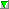 Název Gillerová, KatarínaDotkni se mě, láskoShotz, Jennifer LiHrdinaMeadows, DaisyKamarádky kouzelných zvířátek.Meadows, DaisyKamarádky kouzelných zvířátek.Minier, Bernard, 1960-KruhWebb, HollyMagická zvířata.Fan, TerryMoře potkalo oblohuMinier, Bernard, 1960-MrázEscobar, Melba, 1976-Osvětimská ukolébavkaWest, KasieP.S. Líbíš se miBrallier, Max, 1983-Poslední děti na Zemi a král nočních můr.Březinová, IvonaPoušť, všude poušťButler, Dori Hillestad, 1965-Strašidelná knihovna.Chapman, Linda, 1969-Škola jednorožců.Colfer, Chris, 1990-Těžko uvěřitelný příběhMinier, Bernard, 1960-TmaTarshis, Lauren, 1963-Zuřící živelSmall, LilyZvířátka z Kouzelného lesa.